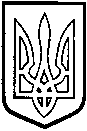 УКРАЇНАТОМАШПІЛЬСЬКА РАЙОННА РАДАВ І Н Н И Ц Ь К О Ї  О Б Л А С Т ІР І Ш Е Н Н Я  №577від 16 січня 2015 року                                                          35 сесія 6 скликанняПро Порядок відрахування до загального фонду районного бюджету комунальними унітарними підприємствами, які належать до районної комунальної власності, частини прибутку (доходу) Відповідно до пункту 20 частини 1 статті 43 Закону України «Про місцеве самоврядування в Україні» та Бюджетного кодексу України, районна рада ВИРІШИЛА:1. Затвердити Порядок відрахування до загального фонду районного бюджету комунальними унітарними підприємствами, які належать до районної комунальної власності, частини прибутку (доходу).Контроль за виконанням цього рішення покласти на постійні комісії районної ради з питань бюджету, роботи промисловості, транспорту, зв’язку, енергозбереження, розвитку малого і середнього підприємництва, регуляторної політики (Чорногуз В.А.) та з питань будівництва, комплексного розвитку та благоустрою населених пунктів, охорони довкілля, регулювання комунальної власності питань приватизації (Затирка В.І.).Голова районної ради                                  Л. Нароган ЗАТВЕРДЖЕНО рішенням 35 сесії районної ради 6 скликання від 16 січня 2015 р. №577П О Р Я Д О Квідрахування до загального фонду районного бюджету комунальними унітарними підприємствами, які належать до районної комунальної власності, частини прибутку (доходу) Порядок відрахування до загального фонду районного бюджету комунальними унітарними підприємствами, які належать до районної комунальної власності, частини прибутку (доходу) розроблено на виконання норм Бюджетного кодексу України.Відповідно до цього Порядку встановлюються нормативи відрахування до загального фонду районного бюджету частини прибутку (доходу) комунальними унітарними підприємствами, які належать до районної комунальної власності (далі - підприємства),  і мають здійснювати нарахування та сплату до загального фонду районного бюджету частину чистого прибутку (доходу) за результатами фінансово-господарської діяльності.Норматив відрахування встановлюється в розмірі 15 відсотків до чистого прибутку (доходу), виходячи з аналізу фінансово-господарської діяльності та економічних факторів, які впливають на діяльність підприємств, з відповідним розглядом та погодженням з постійними комісіями районної ради з питань бюджету і з питань регулювання комунальної власності та приватизації.Підприємства у статутному капіталі яких є частка районної комунальної власності, здійснюють відрахування частини прибутку (доходу) відповідно до розміру районної частки (акцій, паїв) у їх статутному капіталі.Керівники підприємств щорічно під час складання річних фінансових планів на наступний рік зобов’язані передбачити планову суму відрахувань частки прибутку до загального фонду районного бюджету не менше встановленого рішенням районної ради нормативу.Частина чистого прибутку (доходу), що підлягає сплаті до загального фонду районного бюджету, розраховується підприємствами відповідно до Порядку та нормативу, встановленого районною радою.Розрахунок частини чистого прибутку (доходу) подається до органів державної податкової служби у строки, передбачені для подання декларації з податку на прибуток підприємств.Визначена відповідно до Порядку частина чистого прибутку (доходу) сплачується щоквартально у строки, встановлені для сплати податку на прибуток підприємств, і зараховується на відповідний рахунок з обліку даних надходжень до загального фонду районного бюджету, відкритий в управлінні Державної казначейської служби України в Томашпільському районі.Інформацію про нарахування та сплату частини чистого прибутку (доходу), відповідно до Порядку та нормативу відрахування до загального фонду районного бюджету, комунальні унітарні підприємства, які належать до районної комунальної власності, подають у виконавчий апарат районної ради.Керуючий справами виконавчого апарату районної ради                                                             В.Стратій